Let it Flow! WorksheetObjective: To determine the effect of temperature on fluid viscosity.Background: The viscosity of a liquid is its resistance to flow. Various liquids have different viscosities. For example, rubbing alcohol seems to pour very easily from its container, whereas liquids such as lotion or hand sanitizer seem to flow out more slowly. Liquids with higher viscosities tend to pour more slowly, due to strong molecular bonding.  There are several formulas or equations that can be used to calculate viscosity, but the most common is this equation derived from Stoke’s Law:   Viscosity =     2 * g * r2 (ball density – liquid density)                                                       9 * vwhere g = acceleration due to gravity = 9.81 m/s2 (981cm/s2), r = radius of ball bearing, and v = velocity of ball moving through a liquid. Although there are several factors that can affect a fluid’s viscosity, today we will investigate how temperature is related to a liquid’s viscosity.Hypothesis: Do you think the temperature of a fluid has a significant effect on its ability to flow? Why or why not? ____________________________________________________________________________________________________________________________________________________________________________________________________________________________________ Safety: YOU MUST WEAR GOGGLES AND AN APRON! Materials	- scale                                                                - ruler- weighing tray                                                   - electronic or glass thermometer- 100 ml graduated cylinder                               - hot plate     - steel or marble ball (about 1-inch diameter)    - ice/cold water bath - 500 ml or 600 ml beaker                                  - dry-erase marker- 1-3 150 ml beakers                                          - stopwatch app or device- beaker tongs or heat mitt                                 - pen or pencil- viscous or semi-viscous liquid (e.g., honey, oil, corn syrup, clear dish soap, etc.)Instructions:Your stock solution:  Using a 500 ml or 600 ml beaker, obtain 500 ml of the liquid assigned to you by your teacher. Write your liquid name here: _________________________.Part 1: Calculate density of ball1. With a ruler, measure the radius (halfway point) of the ball. Record your radius (r) in cm.              rbal  =  _______ cm2. Calculate the volume of the ball using this equation: Volbal = r3. Record the volume of the ball in cubic centimeters (cm3).  Volbal = _______ cm33. Weigh the weighing tray on a scale. Record the mass of the balanced tray.                                  Tray = _______ g4. Place the ball on the weighing tray. Balance the mass of the ball + weighing tray and record.    Ball + tray = _______ g5. Subtract the masses of Step 4 and 3 (4 - 3) to get the mass of the ball. Mbal =______ g6. Calculate the density (D)  of the ball by dividing its mass by its volume (Step 5 Step 2) .           Dbal =      Dbal= ________ g/cm3          Part 2: Calculate density of liquid1. Weigh an empty 150 ml beaker. Record its mass. Mbek = ________ g2. Pour 100 ml of your liquid from your 500 ml or 600 ml beaker into the150 ml beaker.3. Record the liquid volume of the 150 ml beaker in cm3. Note: 1 ml = cm3.  Volliq = _________ cm3 4. Weigh the fluid-filled 150 ml beaker and record its mass. Mbek + liq = _________ g. 5. Subtract the mass of the filled beaker from the mass of the empty beaker (Step 4 – Step 1) and record the mass of the liquid. Mliq = _________ g6. Calculate the density of the liquid  by dividing its mass over its  volume (Step 5  Step 3).Dliq =      Dliq= ________ g/cm3     Part 3: Calculate terminal velocity (speed) of the ball through liquid at “room” temperature1. Place a thermometer in your liquid-filled 150 ml beaker and let it sit for 5 minutes. After five minutes, record the temperature of the liquid.      Liq. Temp.room  = _______ ◦F2. Pour and fill the 100 ml graduated cylinder to the 100 ml mark with the liquid from the 150 ml beaker.  Observe the flow of your liquid and add observation to the data table.3. With a dry-erase marker, draw a line at the 100 ml mark (top) and mark a measurement line near the bottom of the graduated cylinder.4. With your stopwatch ready, drop the ball into the fluid-filled graduated cylinder.                              (Note: Be ready to IMMEDIATELY START the timer when the ball passes the top measurement line and to STOP it once it passes the lower measurement line.) 5. Measure how fast the ball falls to the bottom. Record the distance (measure the marks with the ruler), and the time.                            Distance = __________ cm               Time = ____________ s6. Calculate the velocity (V) of the ball, which is the distance divided by the time.                                                   Vbal =      Vbal= ________ cm/s7. Retain the ball by pouring the liquid back into the 150 ml beaker. Proceed to the next part. Part 4: Calculate terminal velocity (speed) of the ball through liquid at “cold” temperature1a. Obtain a clean 150 ml beaker and fill it with your liquid from your larger stock beaker to the 100 ml mark. (Note: If you do not have another 150 ml beaker, reuse the liquid you have and add more, if needed, to reach 100 ml).1b. Place your 150 ml beaker in an ice-water bath. Place the thermometer in the beaker and let it sit for five minutes. 1c. After five minutes, record the temperature of the liquid.      Liq. Temp.cold  = _______ ◦FRepeat Steps 2-7 from Part 3 and record your data below for Part 4.**Make sure to observe the flow of your cold liquid as you pour it into the graduated cylinder and add your observation to the data table.                           Distance = __________ cm               Time = ____________ s                                                        Vbal =      Vbal= ________ cm/sPart 5: Calculate terminal velocity (speed) of the ball through liquid at “warm” temperature1a. Obtain a clean 150 ml beaker and fill it with your liquid from your larger stock beaker to the 100 ml mark. (Note: If you do not have another 150 ml beaker, reuse the liquid you have and add more, if needed, to reach 100 ml).1b. Place the 150 ml beaker on a hot plate and turn the heat to warm (but not hot!). Place the thermometer in the beaker and let it sit for five minutes.1c. After five minutes, record the temperature of the liquid.      Liq. Temp. warm  = _______ ◦FRepeat Steps 2-7 from Part 3 and record your data below for Part 5.**Make sure to observe the flow of your warm  liquid as you pour it into the graduated cylinder and add your observation to the data table.                             Distance = __________ cm               Time = ____________ s                                                    Vbal =      Vbal= ________ cm/sPart 6:  Calculating the viscosity of your liquid at different temperatures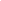 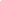 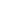  Viscosity  =     2 * g * r2 (ball density – liquid density)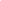 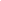                                                          9 * v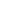 Plug in the values you recorded for these parts into the Stokes Viscosity Equation in order to calculate the viscosity of your liquid at “room” temperature (Part 3). Place your calculated viscosity in the data table for “Room Temperature” under the “Viscosity Column.”To find the viscosities of your liquid at “cold” and “warm” temperatures, repeat this calculation by substituting your ball velocity values for Part 4 and Part 5 for “v” in the equation. Record these values in the correct viscosity columns in the table.Make sure to also record the values you have for your liquid at “cold,” “room,” and “warm” temperatures in the chart.Data Chart: Your DataFill in the information with your data and calculations from the previous parts.Data Chart: “Guest” DataCoordinate with a group that has a different liquid. Fill in their information on your chart.Conclusion Questions1. Looking at the data you have, what trend do you see concerning the relationship between temperature and viscosity?  Does this match your hypothesis?2. Are there similarities between your results and those of a group with a different liquid? Explain your answer.3. Suppose you were a chemical engineer working at the company Chemical X. Your company produces a sandwich spread named ‘Gloopy-Glop’ that is used on sandwiches for lunch in high school. Your company is attempting to pump it through its piping system to fill jars. However, the spread is very thick, and it is not pumping through the pipes very well. What could be done to fix this problem?  Liquid Name:Liquid Name:Liquid Name:Liquid Name:Flow ObservationTemperature  (°F)Viscosity (g/cm*s)ColdRoomWarmLiquid Name:Liquid Name:Liquid Name:Liquid Name:Flow ObservationTemperature  (°F)Viscosity (g/cm*s)ColdRoomWarm